KRC-8510 Balanced Air Inflation SystemOperating Instructions:Connect to air supply, no greater than 80 PSIConnect tire inflation lines to the tires before turning valve on (1-4 air lines)Slowly turn on valve (if valve is opened too quickly, the inflation protection system will detect the surge in pressure and activate)If system activates before complete tire inflation, close supply valve and reopen slowlyTires will inflate to approximately 40lbs and inflation system will activate 40 PSI pop-off valve briefly once tires are up to pressure at approximately 40 PSI (this will be an audible, small burst of air) NO more air will inflate tirePressure on gauge does not reflect actual tire pressure until tires have been fully inflatedChecking tire pressure during inflation. Turn off supply valve and gauge will read actual tire pressure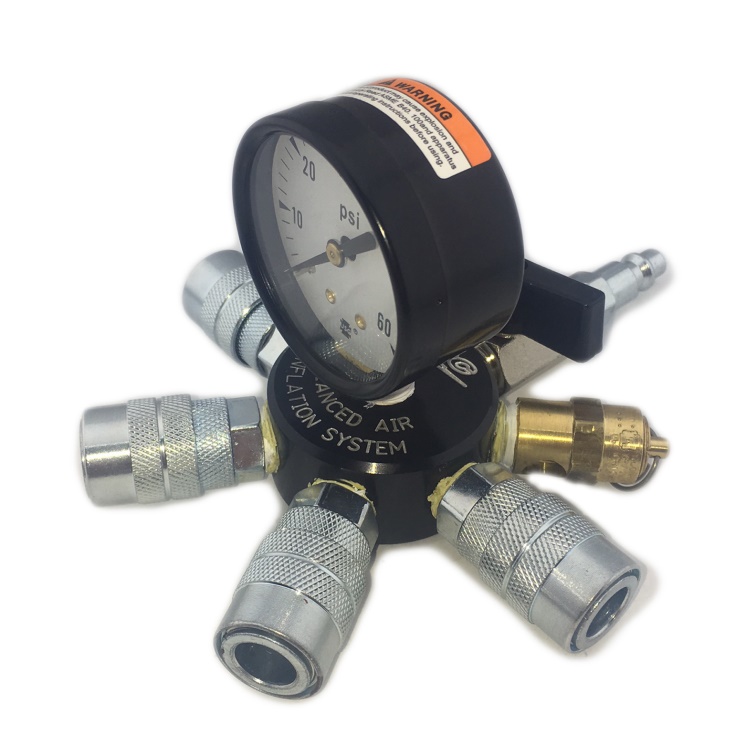 Air supply is sufficient to inflate 1 or 4 tires in the same time period 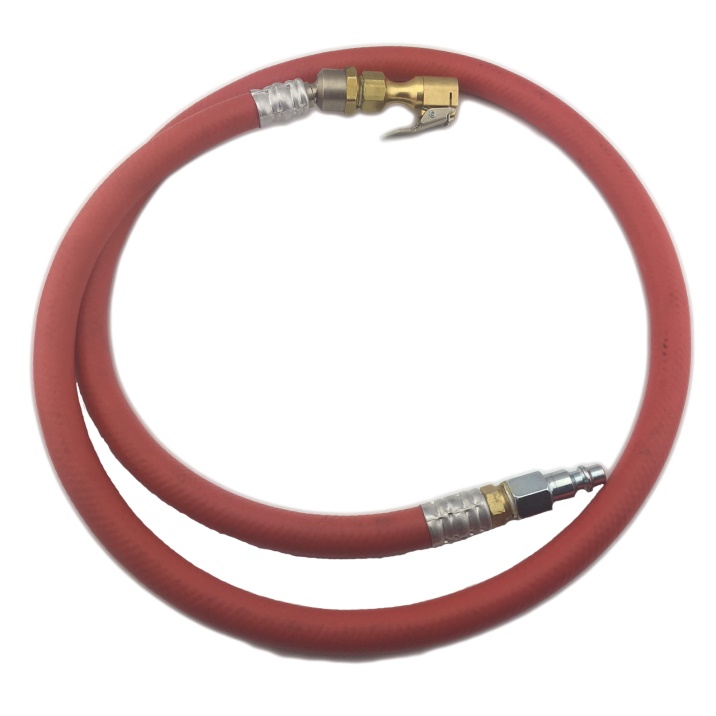 		KRC-8510						       KRC-8512